Gemeentelijke Technische Tuinbouwschool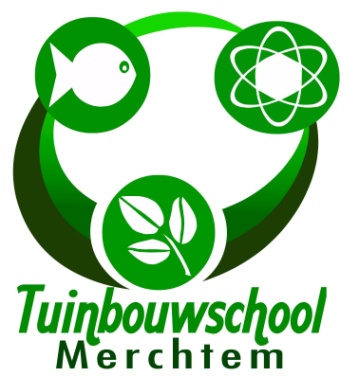 Molenbaan 54 - 1785 Merchtem 	052 37 27 37www.tuinbouwschool.beBeste ouders,Hieronder vindt u de prijslijst voor de schoolkosten van schooljaar 2018-2019  voor de leerlingen van 5 TBIOW.	* dit artikel is ook verplicht op school, u kan dit aankopen in een winkel naar keuze 			  TOTAAL =  € ……….NAAM:	…………………………………………………………………………			KLAS: ….………………….In bovenstaande lijst omcirkelt u de prijs van de artikelen die u wenst aan te kopen en maakt het totaal. Vergeet ook niet de juiste maat te omcirkelen of in te vullen.Dit bedrag dient vóór 15 augustus 2018 overgeschreven te worden op rekeningnummer BE05 0910 1211 0275 van Gemeente Merchtem met mededeling: “Naam en Klas”. Deze lijst stuurt of mailt U (nils.tassenoy@tuinbouwschool.be)  vóór 15 augustus 2018 naar de school. Wij zorgen ervoor dat alles klaar ligt begin september.Met vriendelijke groeten,D. LegrouxDirecteurCursusblok € 2Kopieën€ 70Turnkledij              Maat: XS-S-M-L-XL€ 21Aankoop labo jas  Maat: XS-S-M-L-XL€ 27Huur (werk) materiaal - Locker€ 20Nummerslot*/